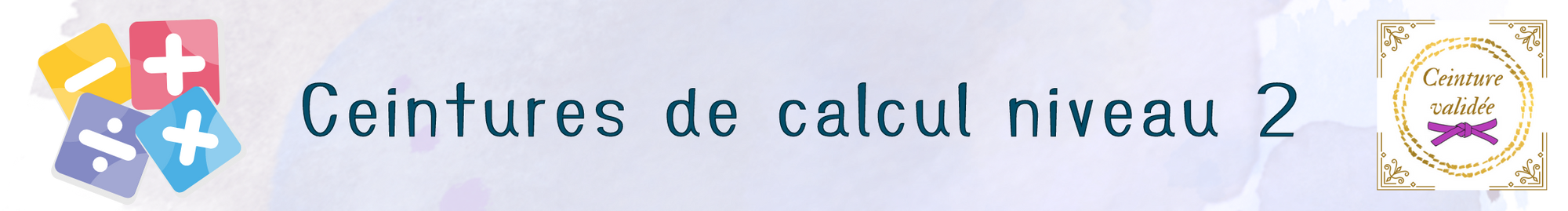 ElèvesBLANCHEJAUNEORANGEROSEVERTCLAIRVERT FONCEBLEU CLAIRBLEUFONCEVIOLETTEMARRONNOIRE+ et – dans NX dans N+ et – de décimaux dans N
diviseur à 1 chiffre dans N
diviseur à plusieurs chiffresX de décimaux+de relatifs simples–de relatifs simples avec des décimaux.X de relatifs entiers+ - X de relatifs décimaux.